FICHA 231. Este quadrado foi construído a partir de três triângulos.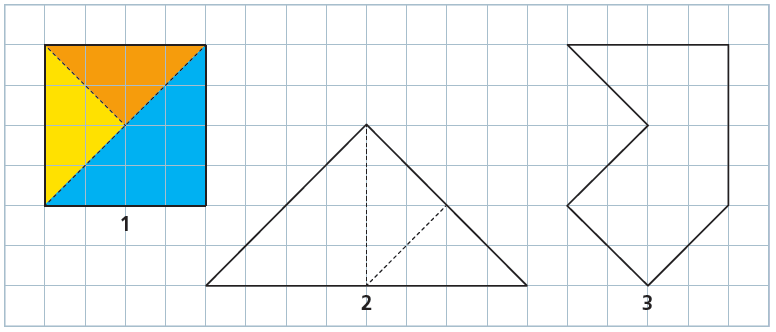 1.1. Pinta no triângulo grande as três peças, respeitando as suas cores.1.2. Verifica se a figura 3 é equivalente à figura 1 e 2, pintando-a. Assinala com ✗.  É equivalente.           Não é equivalente.1.3. Decompõe a figura 1 na figura 2. Utiliza cores para o fazeres.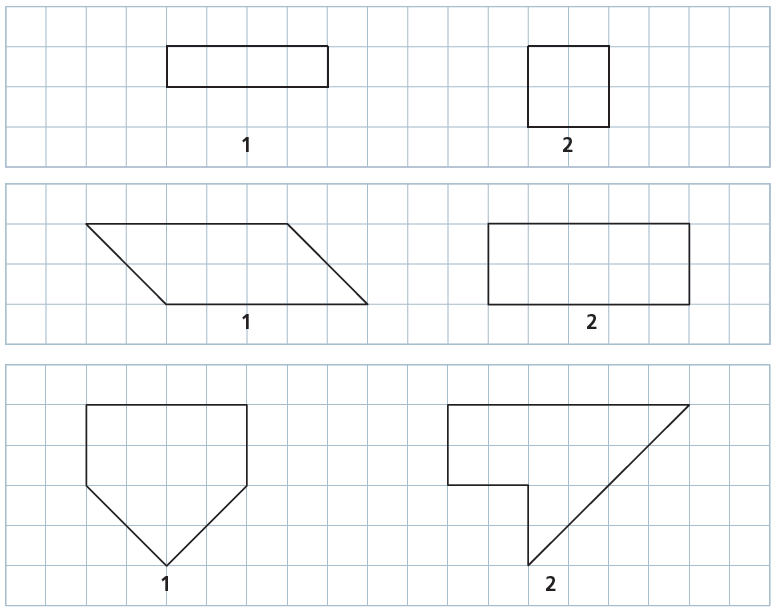 